Grupa „Liski” i „Sówki”Data: 31.03.2021- środaTemat dnia: Bajeczka wielkanocnaKarta pracy, cz.3, strona 61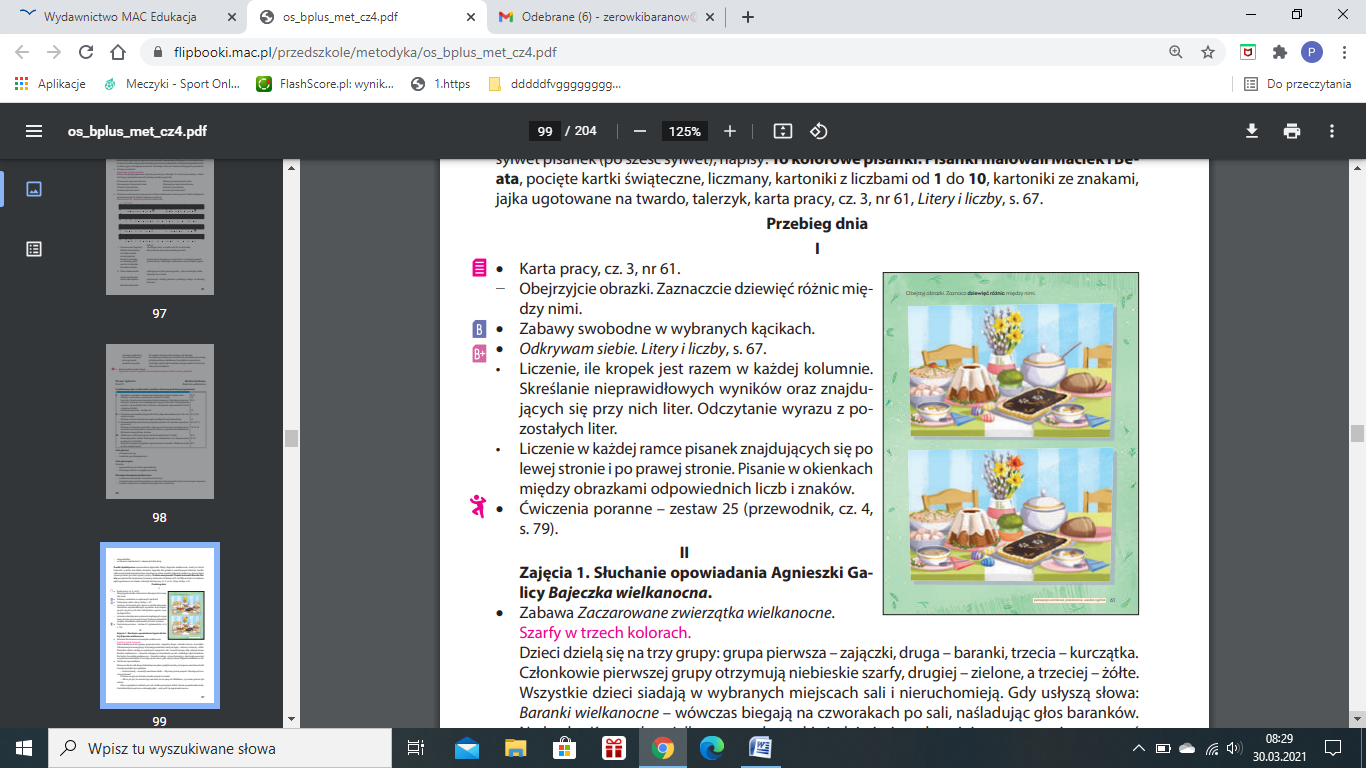 Słuchanie opowiadania A. Galicy „Bajeczka wielkanocna”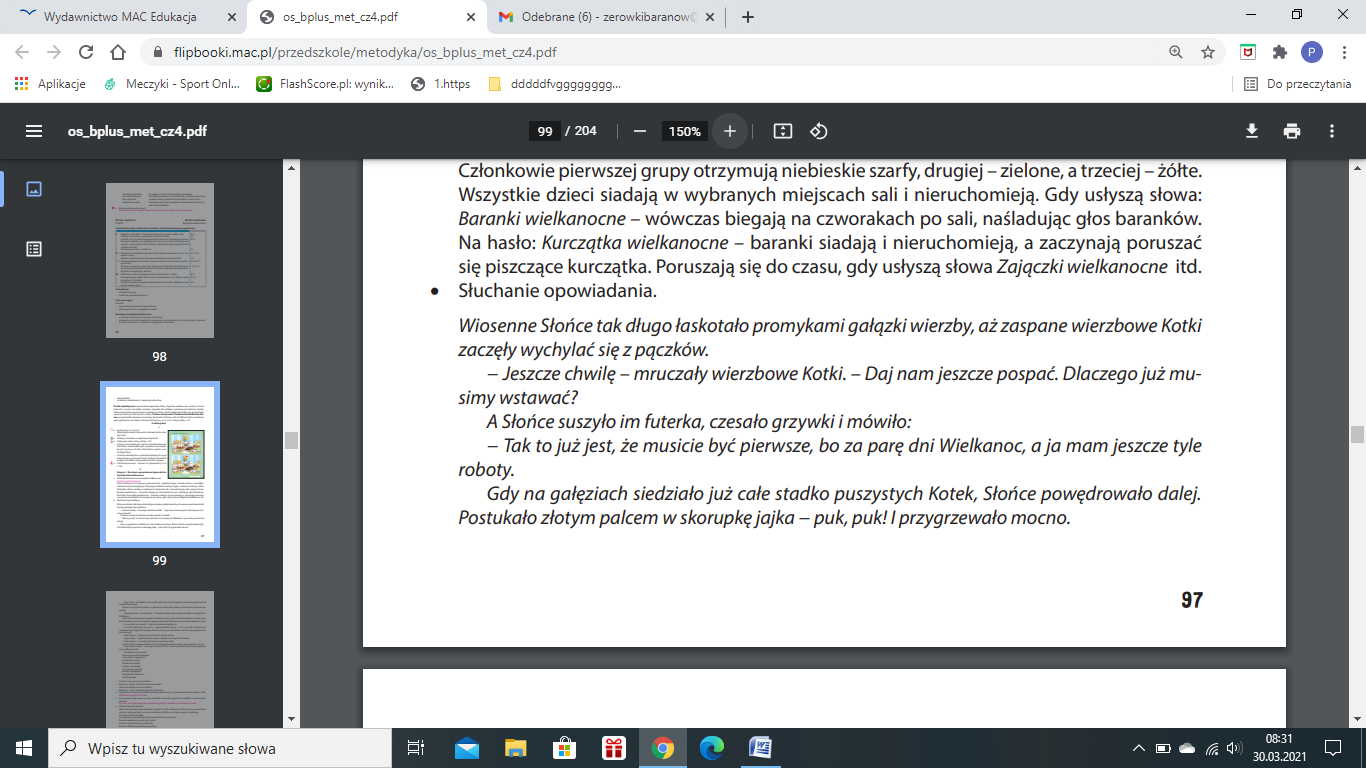 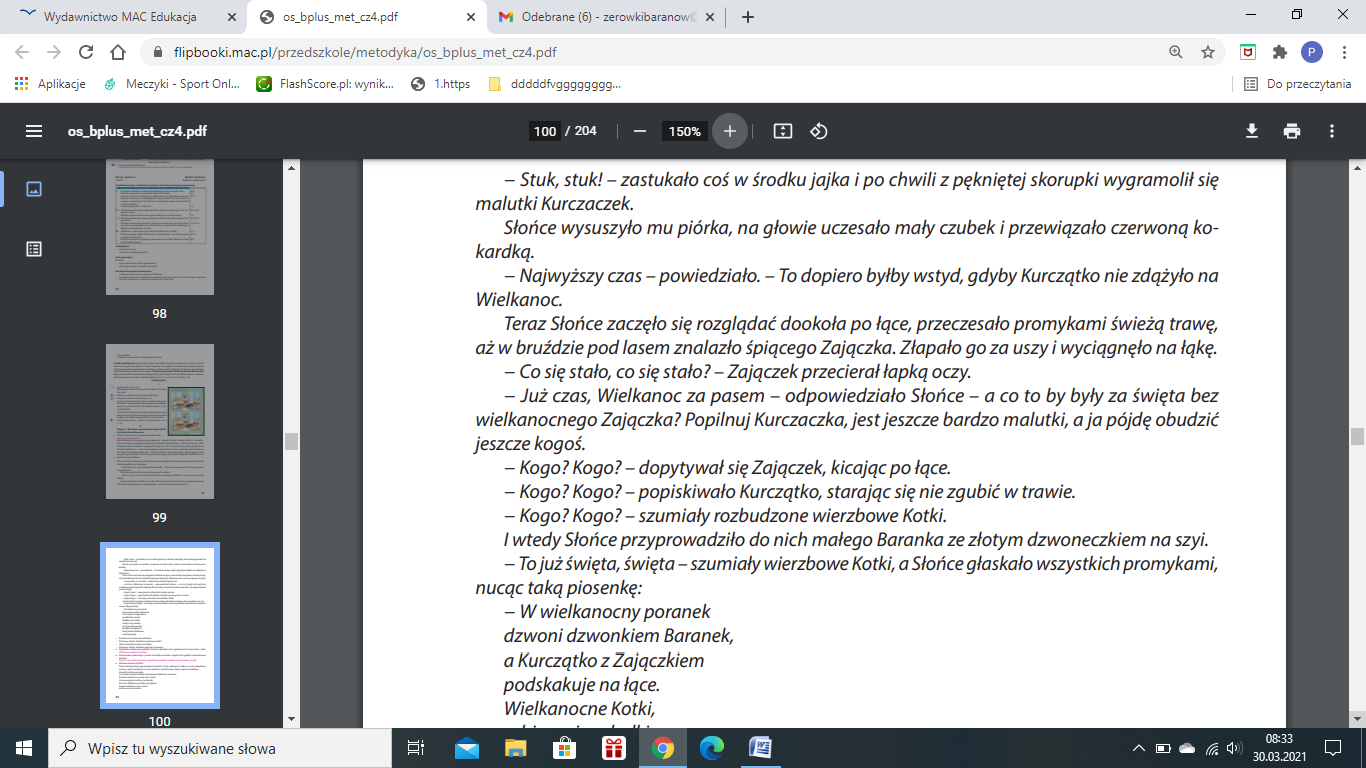 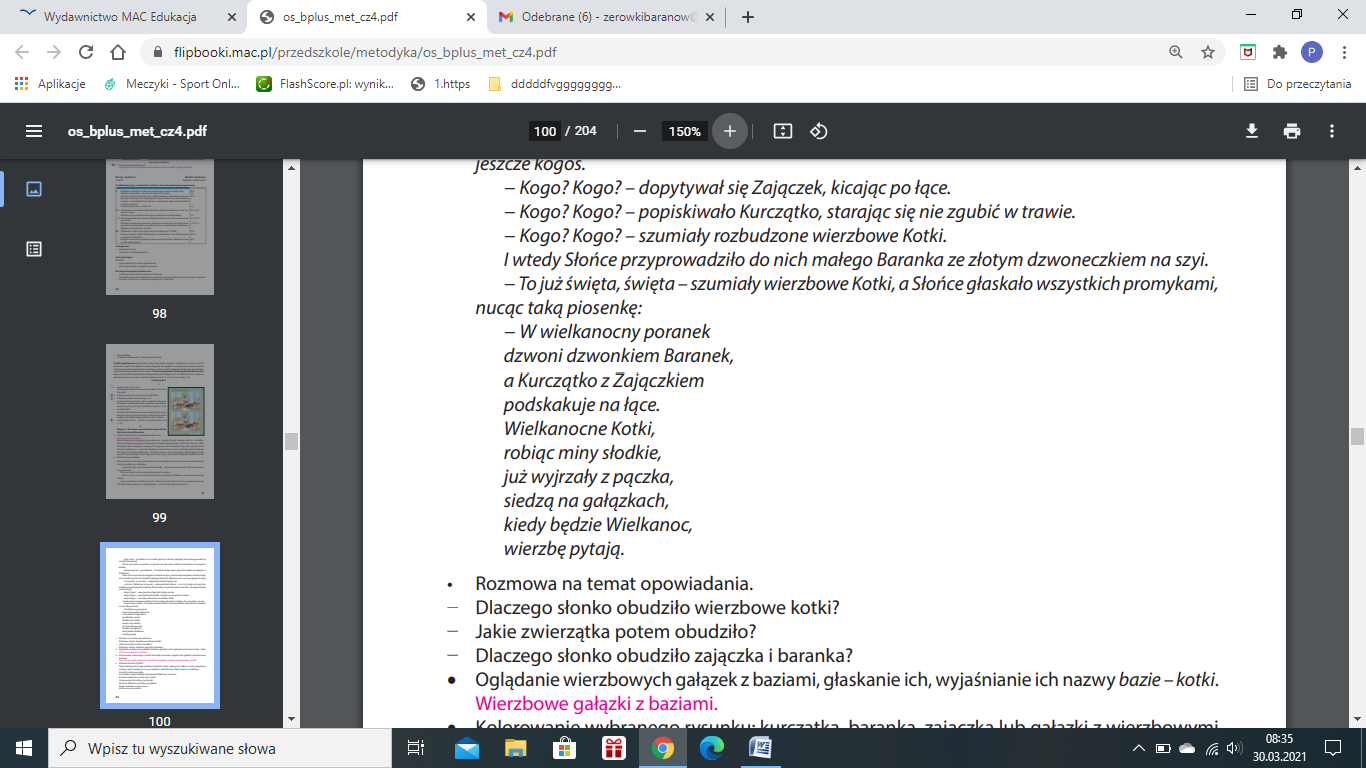 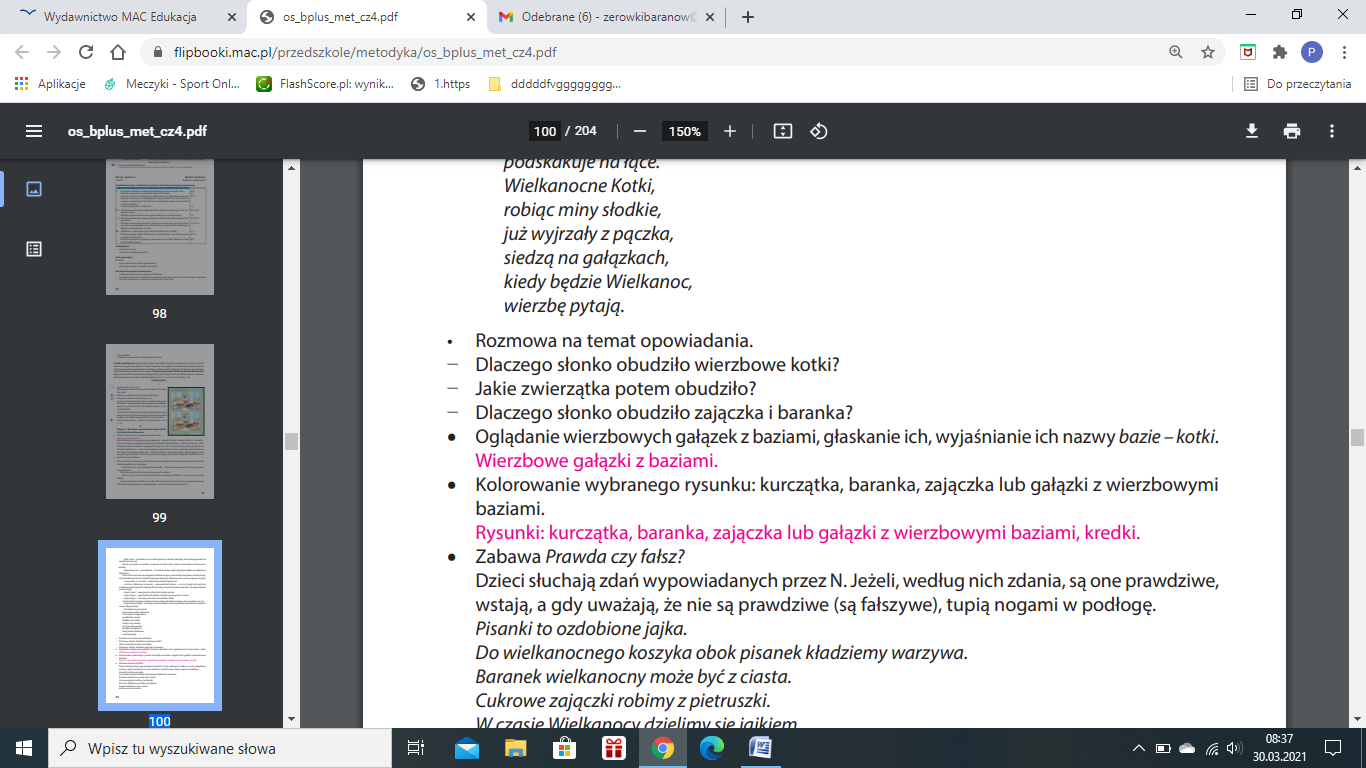 Oglądanie wierzbowych gałązek.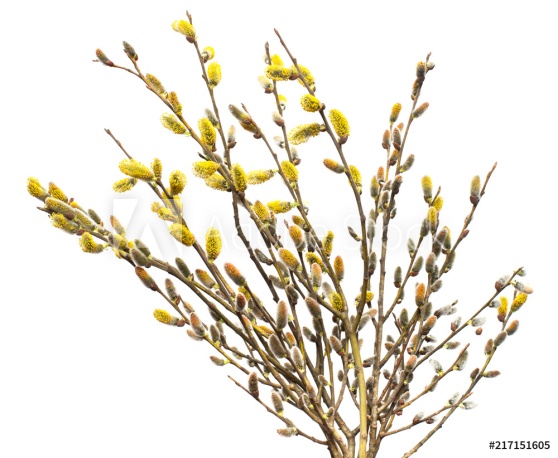 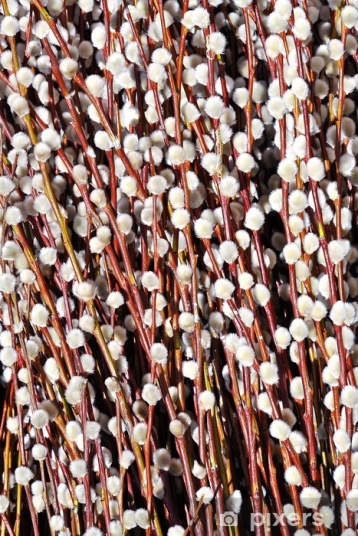 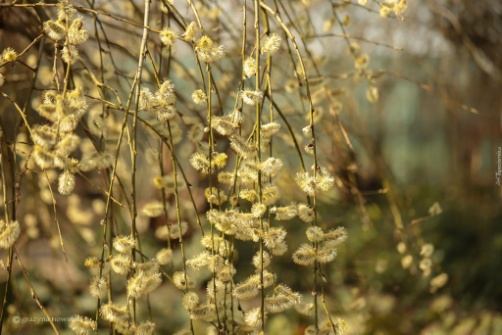 Zabawa „Prawda czy fałsz”.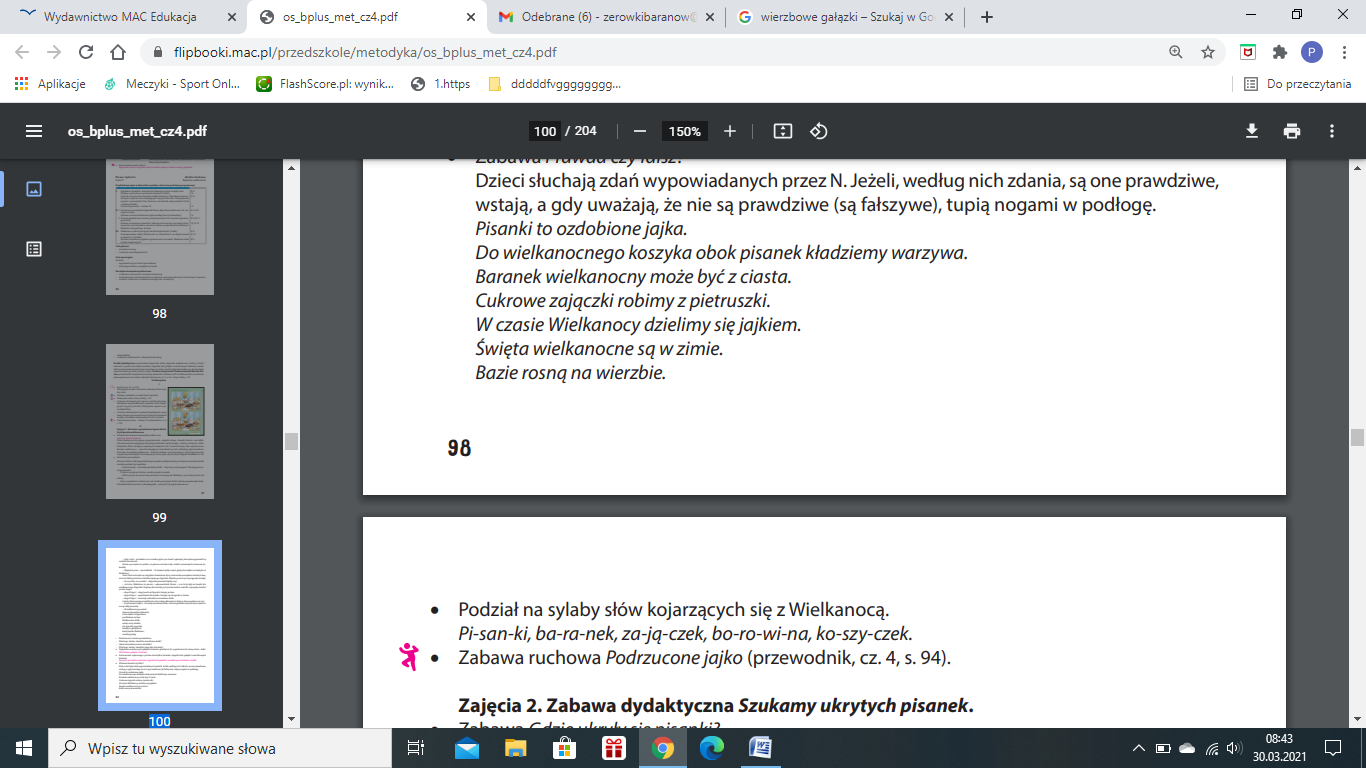 Podział  na sylaby i głoski słów związanych z Wielkanocą.Narysuj odpowiednią liczbę kresek w tabeli. Film edukacyjny- „Tradycje świąteczne”https://www.youtube.com/watch?v=DgjNcFKnY7U  Zapoznanie z „Wielkanocną piosenką” https://www.youtube.com/watch?v=gNiwf-SaRUII.Są takie święta raz do roku,
co budzą życie, budzą czas.
Wszystko rozkwita w słońca blasku
i wielka miłość rośnie w nas.
Miłość do ludzi, do przyrody
w zielone każdy z wiosną gra.
Już zima poszła spać za morza
a w naszych sercach radość trwa.

Ref. Kolorowe pisanki przez dzieci malowane,
pierwsze bazie, pierwiosnki, bratki wiosna nam śle.
Białe z cukru baranki jak zaczarowane,
małe, żółte kurczątka, zniknął cały już śnieg.
W piecu rosną sękacze, baby wielkanocne
I mazurek „filutek”, spójrzcie tam pierwszy liść.
Według starej recepty babcia barszcz ugotuje,
przyjdzie cała rodzina na te święta już dziś.

II. Czas ciepłe kurtki w szafie schować
i w naftaliny ukryć świat.
W szufladzie zaśnie czapka zimowa,
narty i sanki pójdą spać.
Bocian powrócił na swe gniazdo,
już leśnych kwiatów czujesz woń.
A słońce świeci mocno, jasno
i żabi rechot słychać z łąk.

Ref. Kolorowe pisanki przez dzieci malowane8. Wielkanocne obliczenia- zabawa matematyczna z użyciem np. nakrętek po napojach, klocków lub innych liczmanów.-W pewnym domu do świątecznego śniadania zasiadły następujące osoby: mama, tata, ciocia Basia z wujkiem Piotrkiem i dwiema córkami, babcia Frania i mały Michaś. Ile osób siadło do świątecznego śniadania?- Kasia ozdabiała świąteczny mazurek. Przygotowała 10 migdałów. Po chwili przyszedł Maciek i zjadł 2 migdały. Ile migdałów zostało Kasi do ozdobienia mazurka?-Na stole leżało osiem jajek. Mama zjadła jedno, a tata dwa. Ile jajek zostało na stole?-Zuzia robiła wielkanocną palmę. Przyczepiła do niej 3 czerwone kwiaty, 2 żółte kwiaty i 4 fioletowe. Niestety, klej był zbyt słaby i 2 kwiaty się odczepiły. Ile kwiatów zostało na palmie?9. Książka „Litery i liczby” – strona 67.Zachęcamy do wysyłania zdjęć na adres: zerowkibaranow@gmail.comSYLABYGŁOSKIBARANEKZAJĄCZEKOWIECZKAPISANKA